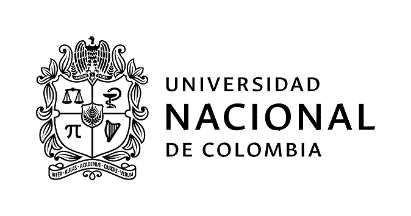 SOLICITUD PARA PARTICIPAR EN EL PROCESO DE SELECCIÓN DE ESTUDIANTE AUXILIAR PARA DEPENDENCIAS ADMINISTRATIVASPara participar en esta convocatoria certifico que actualmente y a la fecha no soy Monitor ni Becario de la Universidad Nacional de ColombiaEstoy interesado en participar en la convocatoria para la Dependencia o Proyecto: ______________________________________________________________________________________________Código convocatorio: ______________Nombres y apellidos: _______________________________________________________________Cédula: ______________________________Teléfono: _____________________________Correo electrónico institucional: ______________________________________________________Soy Estudiante de la Carrera: _________________________________________________________Facultad: _________________________		Sede: ____________________________Actualmente curso el ________semestre		PBM: ______________Mi promedio académico es de: ______		Pagué por concepto de matrícula: _____________Cursé línea de profundización:  SI (    )      NO (      )        Cuál(es)?:_______________________________________________________________________________________________________________Carga Académica: (Asignaturas registradas): ____________________________________________Disponibilidad Horaria (total horas): _______________Conocimientos en el área de sistemas (software, lenguajes, herramientas): ____________________________________________________________________________________________________________________________________________________________________________________________________________________________________________________________________________________________________________________________________________________Conocimiento de otros idiomas que habla, lee y escribe de forma Regular, Bien o Muy Bien:Puedo aportar a la Universidad las siguientes competencias personales, académicas y administrativas:1._______________________________________________________________________________2._______________________________________________________________________________3._______________________________________________________________________________4._______________________________________________________________________________5._______________________________________________________________________________6._______________________________________________________________________________7._________________________________________________________________________________________________________________					______________Firma										FechaNOTA: La Universidad anulará la presente solicitud en caso de no ser verídica la información académicaNúmero de Convocatoria123123Fecha de diligenciamientoFecha de diligenciamientoFecha de diligenciamientoFecha de diligenciamiento2903032022Nombre de la convocatoria, proyecto o Proceso DESARROLLO E IMPLEMENTACIÓN DE PROCESOS DE REPARACIÓN Y PROTECCIÓN DE COMPONENTES CRÍTICOS SOMETIDOS A DAÑO SUPERFICIAL EN CENTRALES DE GENERACIÓN TÉRMICA E HIDRÁULICA MEDIANTE TECNOLOGÍAS DE ASPERSIÓN TÉRMICA Y SOLDADURA - EPM" (H: 43328).DESARROLLO E IMPLEMENTACIÓN DE PROCESOS DE REPARACIÓN Y PROTECCIÓN DE COMPONENTES CRÍTICOS SOMETIDOS A DAÑO SUPERFICIAL EN CENTRALES DE GENERACIÓN TÉRMICA E HIDRÁULICA MEDIANTE TECNOLOGÍAS DE ASPERSIÓN TÉRMICA Y SOLDADURA - EPM" (H: 43328).DESARROLLO E IMPLEMENTACIÓN DE PROCESOS DE REPARACIÓN Y PROTECCIÓN DE COMPONENTES CRÍTICOS SOMETIDOS A DAÑO SUPERFICIAL EN CENTRALES DE GENERACIÓN TÉRMICA E HIDRÁULICA MEDIANTE TECNOLOGÍAS DE ASPERSIÓN TÉRMICA Y SOLDADURA - EPM" (H: 43328).DESARROLLO E IMPLEMENTACIÓN DE PROCESOS DE REPARACIÓN Y PROTECCIÓN DE COMPONENTES CRÍTICOS SOMETIDOS A DAÑO SUPERFICIAL EN CENTRALES DE GENERACIÓN TÉRMICA E HIDRÁULICA MEDIANTE TECNOLOGÍAS DE ASPERSIÓN TÉRMICA Y SOLDADURA - EPM" (H: 43328).DESARROLLO E IMPLEMENTACIÓN DE PROCESOS DE REPARACIÓN Y PROTECCIÓN DE COMPONENTES CRÍTICOS SOMETIDOS A DAÑO SUPERFICIAL EN CENTRALES DE GENERACIÓN TÉRMICA E HIDRÁULICA MEDIANTE TECNOLOGÍAS DE ASPERSIÓN TÉRMICA Y SOLDADURA - EPM" (H: 43328).DESARROLLO E IMPLEMENTACIÓN DE PROCESOS DE REPARACIÓN Y PROTECCIÓN DE COMPONENTES CRÍTICOS SOMETIDOS A DAÑO SUPERFICIAL EN CENTRALES DE GENERACIÓN TÉRMICA E HIDRÁULICA MEDIANTE TECNOLOGÍAS DE ASPERSIÓN TÉRMICA Y SOLDADURA - EPM" (H: 43328).DESARROLLO E IMPLEMENTACIÓN DE PROCESOS DE REPARACIÓN Y PROTECCIÓN DE COMPONENTES CRÍTICOS SOMETIDOS A DAÑO SUPERFICIAL EN CENTRALES DE GENERACIÓN TÉRMICA E HIDRÁULICA MEDIANTE TECNOLOGÍAS DE ASPERSIÓN TÉRMICA Y SOLDADURA - EPM" (H: 43328).DESARROLLO E IMPLEMENTACIÓN DE PROCESOS DE REPARACIÓN Y PROTECCIÓN DE COMPONENTES CRÍTICOS SOMETIDOS A DAÑO SUPERFICIAL EN CENTRALES DE GENERACIÓN TÉRMICA E HIDRÁULICA MEDIANTE TECNOLOGÍAS DE ASPERSIÓN TÉRMICA Y SOLDADURA - EPM" (H: 43328).DESARROLLO E IMPLEMENTACIÓN DE PROCESOS DE REPARACIÓN Y PROTECCIÓN DE COMPONENTES CRÍTICOS SOMETIDOS A DAÑO SUPERFICIAL EN CENTRALES DE GENERACIÓN TÉRMICA E HIDRÁULICA MEDIANTE TECNOLOGÍAS DE ASPERSIÓN TÉRMICA Y SOLDADURA - EPM" (H: 43328).DESARROLLO E IMPLEMENTACIÓN DE PROCESOS DE REPARACIÓN Y PROTECCIÓN DE COMPONENTES CRÍTICOS SOMETIDOS A DAÑO SUPERFICIAL EN CENTRALES DE GENERACIÓN TÉRMICA E HIDRÁULICA MEDIANTE TECNOLOGÍAS DE ASPERSIÓN TÉRMICA Y SOLDADURA - EPM" (H: 43328).Nombre de la dependencia Materiales y Minerales Materiales y Minerales Materiales y Minerales Materiales y Minerales Materiales y Minerales Materiales y Minerales Materiales y Minerales Materiales y Minerales Materiales y Minerales Materiales y Minerales Nombre del área (Opcional)Tipo de estudiantePregrado   ☒Pregrado   ☒Pregrado   ☒Pregrado   ☒Posgrado    ☐Posgrado    ☐Posgrado    ☐Posgrado    ☐Posgrado    ☐Posgrado    ☐Tipo de convocatoria☐☒☒☐☐☐☐☐☐☐Tipo de convocatoriaApoyoAcadémicoApoyo a proyectos investigación o extensiónApoyo a proyectos investigación o extensiónGestiónAdministrativaGestiónAdministrativaBienestar universitarioBienestar universitarioBienestar universitarioOtroOtroRequisitos generales(Acuerdo CSU 211/2015 Art. 2)a. Tener la calidad de estudiante de pregrado o postgrado de la Universidad Nacional de Colombia. b. Tener un Promedio Aritmético Ponderado Acumulado - P.A.P.A. igual o superior a 3.5 para estudiantes de pregrado, e igual o superior a 4.0 para estudiantes de postgrado. c. No ostentar la calidad de monitor o becario de la Universidad Nacional de Colombia. Parágrafo. Para los estudiantes de postgrado que se encuentren debidamente matriculados en primer semestre de un programa de postgrado cumplir una de las siguientes condiciones, de acuerdo con el tipo de admisión, así: 1. Admisión regular, haber obtenido un promedio de calificación que se encuentre dentro de la franja del 30% más alto en el examen de admisión al postgrado correspondiente. 2. Haber sido admitido por admisión automática, según el artículo 57, literal c, del Acuerdo 008 de 2008 del Consejo Superior Universitario - Estatuto Estudiantil. 3. Admisión mediante tránsito entre programas de posgrado, tener un promedio igual o superior a 4.0 en el programa de posgrado desde el cual se aprobó el tránsito."Nota: El estudiante que se postule a la convocatoria, manifiesta conocer la normatividad relacionada con la convocatoria y autoriza a la universidad para realizar las verificaciones pertinentesa. Tener la calidad de estudiante de pregrado o postgrado de la Universidad Nacional de Colombia. b. Tener un Promedio Aritmético Ponderado Acumulado - P.A.P.A. igual o superior a 3.5 para estudiantes de pregrado, e igual o superior a 4.0 para estudiantes de postgrado. c. No ostentar la calidad de monitor o becario de la Universidad Nacional de Colombia. Parágrafo. Para los estudiantes de postgrado que se encuentren debidamente matriculados en primer semestre de un programa de postgrado cumplir una de las siguientes condiciones, de acuerdo con el tipo de admisión, así: 1. Admisión regular, haber obtenido un promedio de calificación que se encuentre dentro de la franja del 30% más alto en el examen de admisión al postgrado correspondiente. 2. Haber sido admitido por admisión automática, según el artículo 57, literal c, del Acuerdo 008 de 2008 del Consejo Superior Universitario - Estatuto Estudiantil. 3. Admisión mediante tránsito entre programas de posgrado, tener un promedio igual o superior a 4.0 en el programa de posgrado desde el cual se aprobó el tránsito."Nota: El estudiante que se postule a la convocatoria, manifiesta conocer la normatividad relacionada con la convocatoria y autoriza a la universidad para realizar las verificaciones pertinentesa. Tener la calidad de estudiante de pregrado o postgrado de la Universidad Nacional de Colombia. b. Tener un Promedio Aritmético Ponderado Acumulado - P.A.P.A. igual o superior a 3.5 para estudiantes de pregrado, e igual o superior a 4.0 para estudiantes de postgrado. c. No ostentar la calidad de monitor o becario de la Universidad Nacional de Colombia. Parágrafo. Para los estudiantes de postgrado que se encuentren debidamente matriculados en primer semestre de un programa de postgrado cumplir una de las siguientes condiciones, de acuerdo con el tipo de admisión, así: 1. Admisión regular, haber obtenido un promedio de calificación que se encuentre dentro de la franja del 30% más alto en el examen de admisión al postgrado correspondiente. 2. Haber sido admitido por admisión automática, según el artículo 57, literal c, del Acuerdo 008 de 2008 del Consejo Superior Universitario - Estatuto Estudiantil. 3. Admisión mediante tránsito entre programas de posgrado, tener un promedio igual o superior a 4.0 en el programa de posgrado desde el cual se aprobó el tránsito."Nota: El estudiante que se postule a la convocatoria, manifiesta conocer la normatividad relacionada con la convocatoria y autoriza a la universidad para realizar las verificaciones pertinentesa. Tener la calidad de estudiante de pregrado o postgrado de la Universidad Nacional de Colombia. b. Tener un Promedio Aritmético Ponderado Acumulado - P.A.P.A. igual o superior a 3.5 para estudiantes de pregrado, e igual o superior a 4.0 para estudiantes de postgrado. c. No ostentar la calidad de monitor o becario de la Universidad Nacional de Colombia. Parágrafo. Para los estudiantes de postgrado que se encuentren debidamente matriculados en primer semestre de un programa de postgrado cumplir una de las siguientes condiciones, de acuerdo con el tipo de admisión, así: 1. Admisión regular, haber obtenido un promedio de calificación que se encuentre dentro de la franja del 30% más alto en el examen de admisión al postgrado correspondiente. 2. Haber sido admitido por admisión automática, según el artículo 57, literal c, del Acuerdo 008 de 2008 del Consejo Superior Universitario - Estatuto Estudiantil. 3. Admisión mediante tránsito entre programas de posgrado, tener un promedio igual o superior a 4.0 en el programa de posgrado desde el cual se aprobó el tránsito."Nota: El estudiante que se postule a la convocatoria, manifiesta conocer la normatividad relacionada con la convocatoria y autoriza a la universidad para realizar las verificaciones pertinentesa. Tener la calidad de estudiante de pregrado o postgrado de la Universidad Nacional de Colombia. b. Tener un Promedio Aritmético Ponderado Acumulado - P.A.P.A. igual o superior a 3.5 para estudiantes de pregrado, e igual o superior a 4.0 para estudiantes de postgrado. c. No ostentar la calidad de monitor o becario de la Universidad Nacional de Colombia. Parágrafo. Para los estudiantes de postgrado que se encuentren debidamente matriculados en primer semestre de un programa de postgrado cumplir una de las siguientes condiciones, de acuerdo con el tipo de admisión, así: 1. Admisión regular, haber obtenido un promedio de calificación que se encuentre dentro de la franja del 30% más alto en el examen de admisión al postgrado correspondiente. 2. Haber sido admitido por admisión automática, según el artículo 57, literal c, del Acuerdo 008 de 2008 del Consejo Superior Universitario - Estatuto Estudiantil. 3. Admisión mediante tránsito entre programas de posgrado, tener un promedio igual o superior a 4.0 en el programa de posgrado desde el cual se aprobó el tránsito."Nota: El estudiante que se postule a la convocatoria, manifiesta conocer la normatividad relacionada con la convocatoria y autoriza a la universidad para realizar las verificaciones pertinentesa. Tener la calidad de estudiante de pregrado o postgrado de la Universidad Nacional de Colombia. b. Tener un Promedio Aritmético Ponderado Acumulado - P.A.P.A. igual o superior a 3.5 para estudiantes de pregrado, e igual o superior a 4.0 para estudiantes de postgrado. c. No ostentar la calidad de monitor o becario de la Universidad Nacional de Colombia. Parágrafo. Para los estudiantes de postgrado que se encuentren debidamente matriculados en primer semestre de un programa de postgrado cumplir una de las siguientes condiciones, de acuerdo con el tipo de admisión, así: 1. Admisión regular, haber obtenido un promedio de calificación que se encuentre dentro de la franja del 30% más alto en el examen de admisión al postgrado correspondiente. 2. Haber sido admitido por admisión automática, según el artículo 57, literal c, del Acuerdo 008 de 2008 del Consejo Superior Universitario - Estatuto Estudiantil. 3. Admisión mediante tránsito entre programas de posgrado, tener un promedio igual o superior a 4.0 en el programa de posgrado desde el cual se aprobó el tránsito."Nota: El estudiante que se postule a la convocatoria, manifiesta conocer la normatividad relacionada con la convocatoria y autoriza a la universidad para realizar las verificaciones pertinentesa. Tener la calidad de estudiante de pregrado o postgrado de la Universidad Nacional de Colombia. b. Tener un Promedio Aritmético Ponderado Acumulado - P.A.P.A. igual o superior a 3.5 para estudiantes de pregrado, e igual o superior a 4.0 para estudiantes de postgrado. c. No ostentar la calidad de monitor o becario de la Universidad Nacional de Colombia. Parágrafo. Para los estudiantes de postgrado que se encuentren debidamente matriculados en primer semestre de un programa de postgrado cumplir una de las siguientes condiciones, de acuerdo con el tipo de admisión, así: 1. Admisión regular, haber obtenido un promedio de calificación que se encuentre dentro de la franja del 30% más alto en el examen de admisión al postgrado correspondiente. 2. Haber sido admitido por admisión automática, según el artículo 57, literal c, del Acuerdo 008 de 2008 del Consejo Superior Universitario - Estatuto Estudiantil. 3. Admisión mediante tránsito entre programas de posgrado, tener un promedio igual o superior a 4.0 en el programa de posgrado desde el cual se aprobó el tránsito."Nota: El estudiante que se postule a la convocatoria, manifiesta conocer la normatividad relacionada con la convocatoria y autoriza a la universidad para realizar las verificaciones pertinentesa. Tener la calidad de estudiante de pregrado o postgrado de la Universidad Nacional de Colombia. b. Tener un Promedio Aritmético Ponderado Acumulado - P.A.P.A. igual o superior a 3.5 para estudiantes de pregrado, e igual o superior a 4.0 para estudiantes de postgrado. c. No ostentar la calidad de monitor o becario de la Universidad Nacional de Colombia. Parágrafo. Para los estudiantes de postgrado que se encuentren debidamente matriculados en primer semestre de un programa de postgrado cumplir una de las siguientes condiciones, de acuerdo con el tipo de admisión, así: 1. Admisión regular, haber obtenido un promedio de calificación que se encuentre dentro de la franja del 30% más alto en el examen de admisión al postgrado correspondiente. 2. Haber sido admitido por admisión automática, según el artículo 57, literal c, del Acuerdo 008 de 2008 del Consejo Superior Universitario - Estatuto Estudiantil. 3. Admisión mediante tránsito entre programas de posgrado, tener un promedio igual o superior a 4.0 en el programa de posgrado desde el cual se aprobó el tránsito."Nota: El estudiante que se postule a la convocatoria, manifiesta conocer la normatividad relacionada con la convocatoria y autoriza a la universidad para realizar las verificaciones pertinentesa. Tener la calidad de estudiante de pregrado o postgrado de la Universidad Nacional de Colombia. b. Tener un Promedio Aritmético Ponderado Acumulado - P.A.P.A. igual o superior a 3.5 para estudiantes de pregrado, e igual o superior a 4.0 para estudiantes de postgrado. c. No ostentar la calidad de monitor o becario de la Universidad Nacional de Colombia. Parágrafo. Para los estudiantes de postgrado que se encuentren debidamente matriculados en primer semestre de un programa de postgrado cumplir una de las siguientes condiciones, de acuerdo con el tipo de admisión, así: 1. Admisión regular, haber obtenido un promedio de calificación que se encuentre dentro de la franja del 30% más alto en el examen de admisión al postgrado correspondiente. 2. Haber sido admitido por admisión automática, según el artículo 57, literal c, del Acuerdo 008 de 2008 del Consejo Superior Universitario - Estatuto Estudiantil. 3. Admisión mediante tránsito entre programas de posgrado, tener un promedio igual o superior a 4.0 en el programa de posgrado desde el cual se aprobó el tránsito."Nota: El estudiante que se postule a la convocatoria, manifiesta conocer la normatividad relacionada con la convocatoria y autoriza a la universidad para realizar las verificaciones pertinentesa. Tener la calidad de estudiante de pregrado o postgrado de la Universidad Nacional de Colombia. b. Tener un Promedio Aritmético Ponderado Acumulado - P.A.P.A. igual o superior a 3.5 para estudiantes de pregrado, e igual o superior a 4.0 para estudiantes de postgrado. c. No ostentar la calidad de monitor o becario de la Universidad Nacional de Colombia. Parágrafo. Para los estudiantes de postgrado que se encuentren debidamente matriculados en primer semestre de un programa de postgrado cumplir una de las siguientes condiciones, de acuerdo con el tipo de admisión, así: 1. Admisión regular, haber obtenido un promedio de calificación que se encuentre dentro de la franja del 30% más alto en el examen de admisión al postgrado correspondiente. 2. Haber sido admitido por admisión automática, según el artículo 57, literal c, del Acuerdo 008 de 2008 del Consejo Superior Universitario - Estatuto Estudiantil. 3. Admisión mediante tránsito entre programas de posgrado, tener un promedio igual o superior a 4.0 en el programa de posgrado desde el cual se aprobó el tránsito."Nota: El estudiante que se postule a la convocatoria, manifiesta conocer la normatividad relacionada con la convocatoria y autoriza a la universidad para realizar las verificaciones pertinentesNo. de estudiantes a vincular3333333333Perfil requeridoEstudiantes de ingeniería mecánicaEstudiantes de ingeniería mecánicaEstudiantes de ingeniería mecánicaEstudiantes de ingeniería mecánicaEstudiantes de ingeniería mecánicaEstudiantes de ingeniería mecánicaEstudiantes de ingeniería mecánicaEstudiantes de ingeniería mecánicaEstudiantes de ingeniería mecánicaEstudiantes de ingeniería mecánicaPerfil requeridoAl menos avance del 60% en su programa académicoAl menos avance del 60% en su programa académicoAl menos avance del 60% en su programa académicoAl menos avance del 60% en su programa académicoAl menos avance del 60% en su programa académicoAl menos avance del 60% en su programa académicoAl menos avance del 60% en su programa académicoAl menos avance del 60% en su programa académicoAl menos avance del 60% en su programa académicoAl menos avance del 60% en su programa académicoPerfil requeridoConocimientos en: Mecánica de sólidos, transferencia de calor.Conocimientos en: Mecánica de sólidos, transferencia de calor.Conocimientos en: Mecánica de sólidos, transferencia de calor.Conocimientos en: Mecánica de sólidos, transferencia de calor.Conocimientos en: Mecánica de sólidos, transferencia de calor.Conocimientos en: Mecánica de sólidos, transferencia de calor.Conocimientos en: Mecánica de sólidos, transferencia de calor.Conocimientos en: Mecánica de sólidos, transferencia de calor.Conocimientos en: Mecánica de sólidos, transferencia de calor.Conocimientos en: Mecánica de sólidos, transferencia de calor.Perfil requeridoPerfil requeridoActividades a desarrollar1. Participar en el diseño de detalle de sistemas térmicos - fluídicos -estructurales de los hornos de bóveda y retorta para tratamiento térmico.1. Participar en el diseño de detalle de sistemas térmicos - fluídicos -estructurales de los hornos de bóveda y retorta para tratamiento térmico.1. Participar en el diseño de detalle de sistemas térmicos - fluídicos -estructurales de los hornos de bóveda y retorta para tratamiento térmico.1. Participar en el diseño de detalle de sistemas térmicos - fluídicos -estructurales de los hornos de bóveda y retorta para tratamiento térmico.1. Participar en el diseño de detalle de sistemas térmicos - fluídicos -estructurales de los hornos de bóveda y retorta para tratamiento térmico.1. Participar en el diseño de detalle de sistemas térmicos - fluídicos -estructurales de los hornos de bóveda y retorta para tratamiento térmico.1. Participar en el diseño de detalle de sistemas térmicos - fluídicos -estructurales de los hornos de bóveda y retorta para tratamiento térmico.1. Participar en el diseño de detalle de sistemas térmicos - fluídicos -estructurales de los hornos de bóveda y retorta para tratamiento térmico.1. Participar en el diseño de detalle de sistemas térmicos - fluídicos -estructurales de los hornos de bóveda y retorta para tratamiento térmico.1. Participar en el diseño de detalle de sistemas térmicos - fluídicos -estructurales de los hornos de bóveda y retorta para tratamiento térmico.Actividades a desarrollar2. Documentar en planos y memorias de ingeniería el proceso de diseño2. Documentar en planos y memorias de ingeniería el proceso de diseño2. Documentar en planos y memorias de ingeniería el proceso de diseño2. Documentar en planos y memorias de ingeniería el proceso de diseño2. Documentar en planos y memorias de ingeniería el proceso de diseño2. Documentar en planos y memorias de ingeniería el proceso de diseño2. Documentar en planos y memorias de ingeniería el proceso de diseño2. Documentar en planos y memorias de ingeniería el proceso de diseño2. Documentar en planos y memorias de ingeniería el proceso de diseño2. Documentar en planos y memorias de ingeniería el proceso de diseñoActividades a desarrollar3. Realizar informes y presentaciones que soporten las decisiones de diseño.3. Realizar informes y presentaciones que soporten las decisiones de diseño.3. Realizar informes y presentaciones que soporten las decisiones de diseño.3. Realizar informes y presentaciones que soporten las decisiones de diseño.3. Realizar informes y presentaciones que soporten las decisiones de diseño.3. Realizar informes y presentaciones que soporten las decisiones de diseño.3. Realizar informes y presentaciones que soporten las decisiones de diseño.3. Realizar informes y presentaciones que soporten las decisiones de diseño.3. Realizar informes y presentaciones que soporten las decisiones de diseño.3. Realizar informes y presentaciones que soporten las decisiones de diseño.4. Formular propuestas de diseño conceptual para diferentes componentes de dos hornos para tratamiento térmico4. Formular propuestas de diseño conceptual para diferentes componentes de dos hornos para tratamiento térmico4. Formular propuestas de diseño conceptual para diferentes componentes de dos hornos para tratamiento térmico4. Formular propuestas de diseño conceptual para diferentes componentes de dos hornos para tratamiento térmico4. Formular propuestas de diseño conceptual para diferentes componentes de dos hornos para tratamiento térmico4. Formular propuestas de diseño conceptual para diferentes componentes de dos hornos para tratamiento térmico4. Formular propuestas de diseño conceptual para diferentes componentes de dos hornos para tratamiento térmico4. Formular propuestas de diseño conceptual para diferentes componentes de dos hornos para tratamiento térmico4. Formular propuestas de diseño conceptual para diferentes componentes de dos hornos para tratamiento térmico4. Formular propuestas de diseño conceptual para diferentes componentes de dos hornos para tratamiento térmicoDisponibilidad de tiempo requerida20202020202020202020Estímulo económico TOTAL POR ESTUDIANTE$14.040.000 POR ESTUDIANTE$42.120.000 PARA LOS TRES ESTUDIANTES$14.040.000 POR ESTUDIANTE$42.120.000 PARA LOS TRES ESTUDIANTES$14.040.000 POR ESTUDIANTE$42.120.000 PARA LOS TRES ESTUDIANTES$14.040.000 POR ESTUDIANTE$42.120.000 PARA LOS TRES ESTUDIANTES$14.040.000 POR ESTUDIANTE$42.120.000 PARA LOS TRES ESTUDIANTES$14.040.000 POR ESTUDIANTE$42.120.000 PARA LOS TRES ESTUDIANTES$14.040.000 POR ESTUDIANTE$42.120.000 PARA LOS TRES ESTUDIANTES$14.040.000 POR ESTUDIANTE$42.120.000 PARA LOS TRES ESTUDIANTES$14.040.000 POR ESTUDIANTE$42.120.000 PARA LOS TRES ESTUDIANTES$14.040.000 POR ESTUDIANTE$42.120.000 PARA LOS TRES ESTUDIANTESDuración de la vinculaciónHasta el 30 de noviembre 2022Hasta el 30 de noviembre 2022Hasta el 30 de noviembre 2022Hasta el 30 de noviembre 2022Hasta el 30 de noviembre 2022Hasta el 30 de noviembre 2022Hasta el 30 de noviembre 2022Hasta el 30 de noviembre 2022Hasta el 30 de noviembre 2022Hasta el 30 de noviembre 2022Términos para la presentación de documentos y selecciónmemunozam@unal.edu.comemunozam@unal.edu.comemunozam@unal.edu.comemunozam@unal.edu.comemunozam@unal.edu.comemunozam@unal.edu.comemunozam@unal.edu.comemunozam@unal.edu.comemunozam@unal.edu.comemunozam@unal.edu.coFecha de cierre de la convocatoria01/04/202201/04/202201/04/202201/04/202201/04/202201/04/202201/04/202201/04/202201/04/202201/04/2022Documentos ObligatoriosIndicar la documentación requerida * Ejemplo:- Formato Único de Hoja de Vida (http://www.unal.edu.co/dnp/Archivos_base/formato_vida.pdf).- Historia Académica del SIA. (Solicitado al programa curricular o a Registro y Matrícula) (Reporte de resultado de admisión al posgrado para primera matrícula)- Fotocopia de la Cédula.- Fotocopia del Carné de Estudiante.- Horario de Clases.Indicar la documentación requerida * Ejemplo:- Formato Único de Hoja de Vida (http://www.unal.edu.co/dnp/Archivos_base/formato_vida.pdf).- Historia Académica del SIA. (Solicitado al programa curricular o a Registro y Matrícula) (Reporte de resultado de admisión al posgrado para primera matrícula)- Fotocopia de la Cédula.- Fotocopia del Carné de Estudiante.- Horario de Clases.Indicar la documentación requerida * Ejemplo:- Formato Único de Hoja de Vida (http://www.unal.edu.co/dnp/Archivos_base/formato_vida.pdf).- Historia Académica del SIA. (Solicitado al programa curricular o a Registro y Matrícula) (Reporte de resultado de admisión al posgrado para primera matrícula)- Fotocopia de la Cédula.- Fotocopia del Carné de Estudiante.- Horario de Clases.Indicar la documentación requerida * Ejemplo:- Formato Único de Hoja de Vida (http://www.unal.edu.co/dnp/Archivos_base/formato_vida.pdf).- Historia Académica del SIA. (Solicitado al programa curricular o a Registro y Matrícula) (Reporte de resultado de admisión al posgrado para primera matrícula)- Fotocopia de la Cédula.- Fotocopia del Carné de Estudiante.- Horario de Clases.Indicar la documentación requerida * Ejemplo:- Formato Único de Hoja de Vida (http://www.unal.edu.co/dnp/Archivos_base/formato_vida.pdf).- Historia Académica del SIA. (Solicitado al programa curricular o a Registro y Matrícula) (Reporte de resultado de admisión al posgrado para primera matrícula)- Fotocopia de la Cédula.- Fotocopia del Carné de Estudiante.- Horario de Clases.Indicar la documentación requerida * Ejemplo:- Formato Único de Hoja de Vida (http://www.unal.edu.co/dnp/Archivos_base/formato_vida.pdf).- Historia Académica del SIA. (Solicitado al programa curricular o a Registro y Matrícula) (Reporte de resultado de admisión al posgrado para primera matrícula)- Fotocopia de la Cédula.- Fotocopia del Carné de Estudiante.- Horario de Clases.Indicar la documentación requerida * Ejemplo:- Formato Único de Hoja de Vida (http://www.unal.edu.co/dnp/Archivos_base/formato_vida.pdf).- Historia Académica del SIA. (Solicitado al programa curricular o a Registro y Matrícula) (Reporte de resultado de admisión al posgrado para primera matrícula)- Fotocopia de la Cédula.- Fotocopia del Carné de Estudiante.- Horario de Clases.Indicar la documentación requerida * Ejemplo:- Formato Único de Hoja de Vida (http://www.unal.edu.co/dnp/Archivos_base/formato_vida.pdf).- Historia Académica del SIA. (Solicitado al programa curricular o a Registro y Matrícula) (Reporte de resultado de admisión al posgrado para primera matrícula)- Fotocopia de la Cédula.- Fotocopia del Carné de Estudiante.- Horario de Clases.Indicar la documentación requerida * Ejemplo:- Formato Único de Hoja de Vida (http://www.unal.edu.co/dnp/Archivos_base/formato_vida.pdf).- Historia Académica del SIA. (Solicitado al programa curricular o a Registro y Matrícula) (Reporte de resultado de admisión al posgrado para primera matrícula)- Fotocopia de la Cédula.- Fotocopia del Carné de Estudiante.- Horario de Clases.Indicar la documentación requerida * Ejemplo:- Formato Único de Hoja de Vida (http://www.unal.edu.co/dnp/Archivos_base/formato_vida.pdf).- Historia Académica del SIA. (Solicitado al programa curricular o a Registro y Matrícula) (Reporte de resultado de admisión al posgrado para primera matrícula)- Fotocopia de la Cédula.- Fotocopia del Carné de Estudiante.- Horario de Clases.Documentos opcionales (no pueden ser modificatorios)Indicar la documentación adicional requerida * Ejemplo:- Carta de motivación o de interés- Soportes de hoja de vida - Certificado de afiliación a saludIndicar la documentación adicional requerida * Ejemplo:- Carta de motivación o de interés- Soportes de hoja de vida - Certificado de afiliación a saludIndicar la documentación adicional requerida * Ejemplo:- Carta de motivación o de interés- Soportes de hoja de vida - Certificado de afiliación a saludIndicar la documentación adicional requerida * Ejemplo:- Carta de motivación o de interés- Soportes de hoja de vida - Certificado de afiliación a saludIndicar la documentación adicional requerida * Ejemplo:- Carta de motivación o de interés- Soportes de hoja de vida - Certificado de afiliación a saludIndicar la documentación adicional requerida * Ejemplo:- Carta de motivación o de interés- Soportes de hoja de vida - Certificado de afiliación a saludIndicar la documentación adicional requerida * Ejemplo:- Carta de motivación o de interés- Soportes de hoja de vida - Certificado de afiliación a saludIndicar la documentación adicional requerida * Ejemplo:- Carta de motivación o de interés- Soportes de hoja de vida - Certificado de afiliación a saludIndicar la documentación adicional requerida * Ejemplo:- Carta de motivación o de interés- Soportes de hoja de vida - Certificado de afiliación a saludIndicar la documentación adicional requerida * Ejemplo:- Carta de motivación o de interés- Soportes de hoja de vida - Certificado de afiliación a saludCriterios de evaluaciónNota: Los criterios de evaluación deben ser consecuentes con el perfil solicitado. Se debe especificar la ponderación, en puntos o porcentaje, para cada uno de los criterios relacionados.Ejemplos de criterios a tener en cuenta1. P.A.P.A.2. Promedio Académico3. P.B.M.4. Conocimientos5. Pruebas de conocimiento6. Entrevista7. Nivel de avance en el plan de estudios8. Adicionar o eliminar los que considere necesarioNOTA: En caso de empate, se seleccionará o privilegiará a los estudiantes cuyos puntajes básicos de matrícula (P.B.M.) sean los más bajos dentro de los que se hayan presentado a la convocatoria correspondiente.Nota: Los criterios de evaluación deben ser consecuentes con el perfil solicitado. Se debe especificar la ponderación, en puntos o porcentaje, para cada uno de los criterios relacionados.Ejemplos de criterios a tener en cuenta1. P.A.P.A.2. Promedio Académico3. P.B.M.4. Conocimientos5. Pruebas de conocimiento6. Entrevista7. Nivel de avance en el plan de estudios8. Adicionar o eliminar los que considere necesarioNOTA: En caso de empate, se seleccionará o privilegiará a los estudiantes cuyos puntajes básicos de matrícula (P.B.M.) sean los más bajos dentro de los que se hayan presentado a la convocatoria correspondiente.Nota: Los criterios de evaluación deben ser consecuentes con el perfil solicitado. Se debe especificar la ponderación, en puntos o porcentaje, para cada uno de los criterios relacionados.Ejemplos de criterios a tener en cuenta1. P.A.P.A.2. Promedio Académico3. P.B.M.4. Conocimientos5. Pruebas de conocimiento6. Entrevista7. Nivel de avance en el plan de estudios8. Adicionar o eliminar los que considere necesarioNOTA: En caso de empate, se seleccionará o privilegiará a los estudiantes cuyos puntajes básicos de matrícula (P.B.M.) sean los más bajos dentro de los que se hayan presentado a la convocatoria correspondiente.Nota: Los criterios de evaluación deben ser consecuentes con el perfil solicitado. Se debe especificar la ponderación, en puntos o porcentaje, para cada uno de los criterios relacionados.Ejemplos de criterios a tener en cuenta1. P.A.P.A.2. Promedio Académico3. P.B.M.4. Conocimientos5. Pruebas de conocimiento6. Entrevista7. Nivel de avance en el plan de estudios8. Adicionar o eliminar los que considere necesarioNOTA: En caso de empate, se seleccionará o privilegiará a los estudiantes cuyos puntajes básicos de matrícula (P.B.M.) sean los más bajos dentro de los que se hayan presentado a la convocatoria correspondiente.Nota: Los criterios de evaluación deben ser consecuentes con el perfil solicitado. Se debe especificar la ponderación, en puntos o porcentaje, para cada uno de los criterios relacionados.Ejemplos de criterios a tener en cuenta1. P.A.P.A.2. Promedio Académico3. P.B.M.4. Conocimientos5. Pruebas de conocimiento6. Entrevista7. Nivel de avance en el plan de estudios8. Adicionar o eliminar los que considere necesarioNOTA: En caso de empate, se seleccionará o privilegiará a los estudiantes cuyos puntajes básicos de matrícula (P.B.M.) sean los más bajos dentro de los que se hayan presentado a la convocatoria correspondiente.Nota: Los criterios de evaluación deben ser consecuentes con el perfil solicitado. Se debe especificar la ponderación, en puntos o porcentaje, para cada uno de los criterios relacionados.Ejemplos de criterios a tener en cuenta1. P.A.P.A.2. Promedio Académico3. P.B.M.4. Conocimientos5. Pruebas de conocimiento6. Entrevista7. Nivel de avance en el plan de estudios8. Adicionar o eliminar los que considere necesarioNOTA: En caso de empate, se seleccionará o privilegiará a los estudiantes cuyos puntajes básicos de matrícula (P.B.M.) sean los más bajos dentro de los que se hayan presentado a la convocatoria correspondiente.Nota: Los criterios de evaluación deben ser consecuentes con el perfil solicitado. Se debe especificar la ponderación, en puntos o porcentaje, para cada uno de los criterios relacionados.Ejemplos de criterios a tener en cuenta1. P.A.P.A.2. Promedio Académico3. P.B.M.4. Conocimientos5. Pruebas de conocimiento6. Entrevista7. Nivel de avance en el plan de estudios8. Adicionar o eliminar los que considere necesarioNOTA: En caso de empate, se seleccionará o privilegiará a los estudiantes cuyos puntajes básicos de matrícula (P.B.M.) sean los más bajos dentro de los que se hayan presentado a la convocatoria correspondiente.Nota: Los criterios de evaluación deben ser consecuentes con el perfil solicitado. Se debe especificar la ponderación, en puntos o porcentaje, para cada uno de los criterios relacionados.Ejemplos de criterios a tener en cuenta1. P.A.P.A.2. Promedio Académico3. P.B.M.4. Conocimientos5. Pruebas de conocimiento6. Entrevista7. Nivel de avance en el plan de estudios8. Adicionar o eliminar los que considere necesarioNOTA: En caso de empate, se seleccionará o privilegiará a los estudiantes cuyos puntajes básicos de matrícula (P.B.M.) sean los más bajos dentro de los que se hayan presentado a la convocatoria correspondiente.Nota: Los criterios de evaluación deben ser consecuentes con el perfil solicitado. Se debe especificar la ponderación, en puntos o porcentaje, para cada uno de los criterios relacionados.Ejemplos de criterios a tener en cuenta1. P.A.P.A.2. Promedio Académico3. P.B.M.4. Conocimientos5. Pruebas de conocimiento6. Entrevista7. Nivel de avance en el plan de estudios8. Adicionar o eliminar los que considere necesarioNOTA: En caso de empate, se seleccionará o privilegiará a los estudiantes cuyos puntajes básicos de matrícula (P.B.M.) sean los más bajos dentro de los que se hayan presentado a la convocatoria correspondiente.Nota: Los criterios de evaluación deben ser consecuentes con el perfil solicitado. Se debe especificar la ponderación, en puntos o porcentaje, para cada uno de los criterios relacionados.Ejemplos de criterios a tener en cuenta1. P.A.P.A.2. Promedio Académico3. P.B.M.4. Conocimientos5. Pruebas de conocimiento6. Entrevista7. Nivel de avance en el plan de estudios8. Adicionar o eliminar los que considere necesarioNOTA: En caso de empate, se seleccionará o privilegiará a los estudiantes cuyos puntajes básicos de matrícula (P.B.M.) sean los más bajos dentro de los que se hayan presentado a la convocatoria correspondiente.Responsable de la convocatoriaNombre: Maria Eugenia Muñoz Amariles correo: memunozam@unal.edu.co y teléfono: 49283Nombre: Maria Eugenia Muñoz Amariles correo: memunozam@unal.edu.co y teléfono: 49283Nombre: Maria Eugenia Muñoz Amariles correo: memunozam@unal.edu.co y teléfono: 49283Nombre: Maria Eugenia Muñoz Amariles correo: memunozam@unal.edu.co y teléfono: 49283Nombre: Maria Eugenia Muñoz Amariles correo: memunozam@unal.edu.co y teléfono: 49283Nombre: Maria Eugenia Muñoz Amariles correo: memunozam@unal.edu.co y teléfono: 49283Nombre: Maria Eugenia Muñoz Amariles correo: memunozam@unal.edu.co y teléfono: 49283Nombre: Maria Eugenia Muñoz Amariles correo: memunozam@unal.edu.co y teléfono: 49283Nombre: Maria Eugenia Muñoz Amariles correo: memunozam@unal.edu.co y teléfono: 49283Nombre: Maria Eugenia Muñoz Amariles correo: memunozam@unal.edu.co y teléfono: 49283LunesMartesMiércolesJuevesViernesSábadoIdiomaHabloLeoEscribo